E.T. N° 21 - D.E.10 - FRAGATA ESCUELA LIBERTAD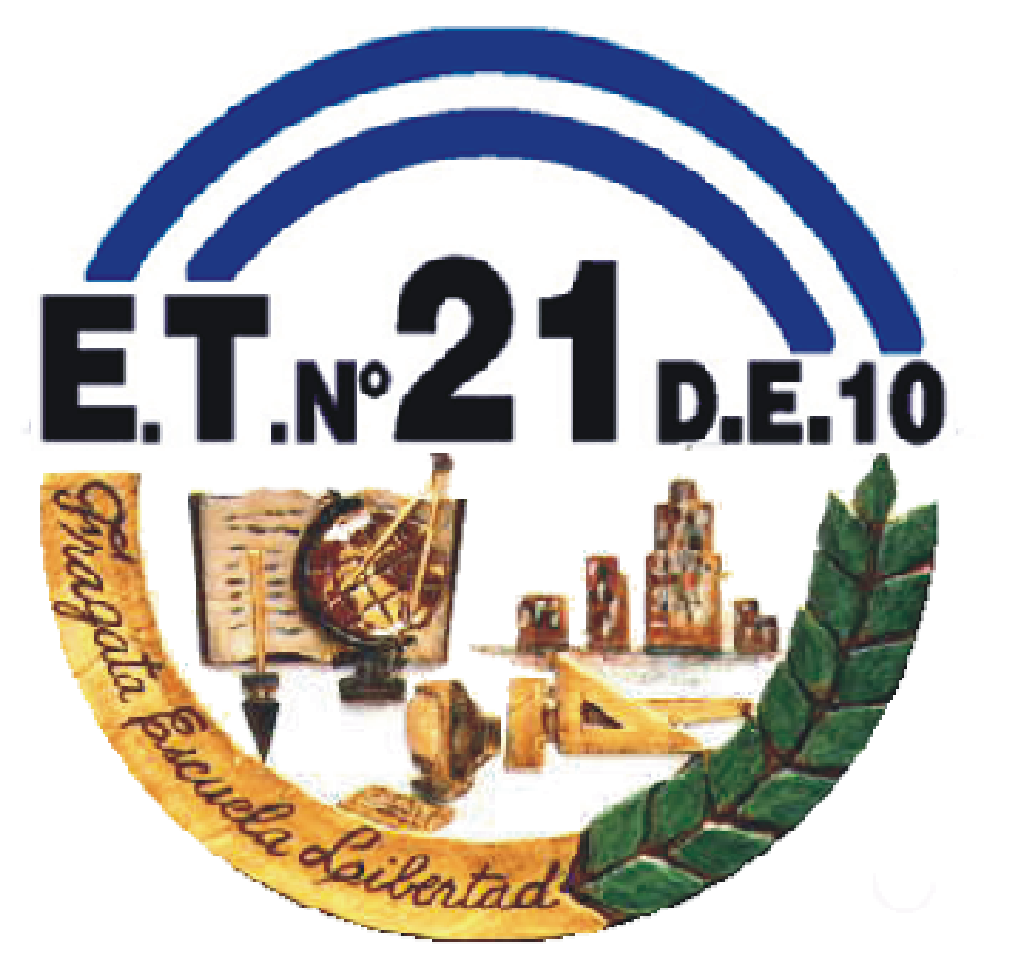 Asignatura: Administracion y Gestion de Bases de Datos  Curso: 5      División: 1. Ciclo: Superior Computación     Turno: MañanaFundamentos de Administración y Gestión de Bases de DatosUnidad 1: Modelos de datos-Introducción a los SGBD-Modelo Entidad-Relación-El modelo relacional	Bibliografía: Apuntes del profesor, material recolectado de internet (google, google académico), manuales varios.Unidad 2:  Bases de Datos Relacionales-SQL-Otros lenguajes relacionales-Integridad y seguridad-Diseño de Bases de Datos RelacionalesBibliografía: Apuntes del profesor, material recolectado de internet (google, google académico), manuales varios.Diseño e Implementación de Base de DatosUnidad 3: Bases de datos Basadas en Objetos-Bases de Datos Orientadas a Objetos-Bases de Datos Relacionales Orientadas a Objetos-XML-Optimización de Consultas e índicesBibliografía: Apuntes del profesor, material recolectado de internet (google, google académico), manuales varios.Unidad 4: Gestión de Transacciones-Transacciones-Control de Concurrencia-Sistema de RecuperaciónBibliografía: Apuntes del profesor, material recolectado de internet (google, google académico), manuales varios.Unidad 5: Tecnologías Actuales-Desarrollo de Aplicaciones y Administración-Consultas avanzadas y recuperación de información-SQL Server de Microsoft y Oracle-NoSQLBibliografía: Apuntes del profesor, material recolectado de internet (google, google académico), manuales varios.Objetivos generales de la asignatura:Que los alumnos logren:- Elaborar e implementar estrategias de gestión y administración de base de datos en la resolución de situaciones problemáticas simuladas o reales.- Diseñar e implementar bases de datos relacionadas con situaciones problemáticas contextualizadas. - Construir procedimientos para implementar las transacciones utilizando el lenguaje adoptado.Criterios de evaluación:El alumno será evaluado en todo su desempeño áulico. Si bien es cierto se realizarán evaluaciones en donde se objetiva la capacidad de comprensión del contenido y también su participación en el aula. Las evaluaciones serán realizadas en un orden de complejidad cronológica según se avance en el transcurso del ciclo lectivo.Material didáctico:-Textos y/o apuntes de estudio. - Guías de ejercitación. - Pizarrón, marcadores, borrador. - Elementos de dibujo para diagramación. - Equipos de computación. - Software de programaciónCriterios de acreditación:-Diseñar e implementar bases de datos relacionadas con situaciones problemáticas contextualizadas. -Construir procedimientos para implementar las transacciones utilizando el lenguaje adoptado.